Утверждаю:Директор Спортивной школы                                                                     династии  Назмутдиновых «ЛИЛИЯ»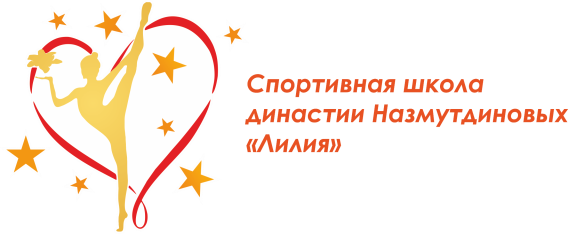                                                                                            ____________Н.В.Сюккя«____»_____________2023г.Положение о проведении детского турнира по художественной гимнастике «Звездопад»Цели и задачи:- формирования духовности и здорового образа жизни; - популяризации художественной гимнастики;- выявления сильнейших гимнасток;- обмен опытом работы среди тренеров.Организатор соревнованияОрганизатором детского турнира по художественной гимнастике (далее – соревнование) является Спортивная школа династии Назмутдиновых «Лилия» (далее - СШ «Лилия»). СШ «Лилия» является ответственным по обеспечению совместно с собственниками, пользователями объекта спорта, на котором будет проходить данное соревнование, мер общественного порядка и общественной безопасности в соответствии законодательством Российской Федерации.Место и время проведения соревнованияСоревнование проводится 10 – 11 июня 2023 года, по адресу: г. Екатеринбург, ул. Ткачей 11, Спортивный комплекс ЛУЧ. Заседание судейской коллегии проводится 10 июня 2023 года в 8:30 ч. по адресу: Екатеринбург ул. Ткачей 11.Общее руководство проведением соревнований осуществляет СШ «Лилия». Непосредственное проведение соревнований возлагается на главную судейскую коллегию: Главный судья соревнований – Никифорова Ольга Сергеевна (ССВК)Главный секретарь соревнований – Назмутдинова Альфия Биляловна (ССВК)Директор соревнований – Сюккя Наталья ВикторовнаОбеспечение безопасности участников и зрителейФизкультурные и спортивные мероприятия проводятся на спортивных сооружениях, отвечающих требованиям соответствующих нормативно-правовых актов, действующих на территории Российской Федерации и направленных на обеспечение общественного порядка и безопасности участников и зрителей, а также при условии наличия актов технического обследования готовности объектов спорта к проведению мероприятий, утверждаемых в установленном порядке. Лица, в собственности или во владении которых находятся объекты спорта, которые используются для проведения соревнований, обеспечивают надлежащее техническое оборудование мест проведения мероприятия в соответствии с требованиями технических регламентов, национальных стандартов, нормами, правилами и требованиями, установленными органами государственного контроля (надзора), санитарными правилами и несут ответственность в соответствии с законодательством Российской Федерации за причинение жизни или здоровью лиц, осуществляющих занятия физической культурой и спортом на таких объектах спорта. Ответственность за безопасность проведения соревнования возлагается на лица, в собственности или во владении которых находятся объекты спорта, которые используются для проведения соревнований.Ответственными за соблюдение норм и правил безопасности при проведении соревнования являются:- Главный судья соревнований Никифорова О.С.;- Директор соревнований Сюккя Н.В.; - Руководитель спортсооружения, на котором проводится соревнование.                                 Ответственность за жизнь и здоровье спортсменок возлагается на тренеров, представителей спортивных школ и спортивных клубов.ФинансированиеСШ «Лилия» осуществляет финансовое обеспечение соревнований за счет целевых взносов участниц. Целевой взнос в индивидуальной программе 2900 рублей, в соревнованиях групповых 2500 рублей с каждой участницы, по программе СФП 2500 рублей.СШ «Лилия» несет расходы по обеспечению медицинского сопровождения; расходы по аренде спортивных сооружений; расходы, связанные с обеспечением общественного порядка и безопасности,  а также иные расходы по организации и проведению соревнований. Расходы по командированию участников, тренеров, представителей несут командирующие организации (в т.ч. проезд, суточные в пути, страхование участников). Требования к участникам соревнования, условия допускаСоревнование проводятся среди спортсменов, не имеющих медицинских противопоказаний. Участие в соревнованиях осуществляется при наличии договора о страховании (оригинал) от несчастных случаев (т.е. внезапных, непредвиденных случаев, повлекших за собой обращение в ЛПУ, утрату трудоспособности, либо смерть застрахованного лица), который предоставляется в мандатную комиссию на каждого участника соревнований.Соревнования проводятся по действующим Российским правилам художественной гимнастики, утвержденными ВФХГ, а также правилам ФИЖ. К участию в соревнованиях допускаются:Индивидуальная программаГимнастка, показавшая элемент по баллам больше, чем заявлено в подгруппе, элемент не засчитывается    полностью!      Групповые упражнения:2017 г.р. и младше по программе юный гимнаст, упр. Б/П2016-2017 г.р. по программе III юношеского спортивного разряда, упр. Б/П2015-2016 г.р. по программе II юношеского спортивного разряда, упр. Б/П2014-2015 г.р. по программе I юношеского спортивного разряда, упр. Б/П2013-2014 г.р. по программе III спортивного разряда (Б/П +1 предмет на выбор)2012-2013 г.р. по программе II спортивного разряда (Б/П +1 предмет на выбор)2011-2012 г.р.  по программе 1 спортивного разряда (5 скакалок, 5 мячей) 2008-2010 г.р. по программе КМС (5 скакалок, 5 мячей)Программа СФП           Штраф за отсутствие судьи 5000 рублей.НаграждениеПобедители и призеры награждаются дипломами, медалями, ценными призами. Все участницы награждаются памятными подарками. Условия приема участников соревнований и подача заявокПредварительные заявки на участие в соревнованиях подаются на электронную почту до 5 июня 2023 года в установленной форме с указанием количества участниц, тренеров: по эл.адресу: nik26031981@mail.ru Именные заявки, заверенные врачом и директором спортивной организации подаются на заседании судейской коллегии.По всем организационным вопросам тел: 89122224244, почта: sopernitca@mail.ru – Сюккя Наталья.Положение является вызовом на соревнование (основанием для направления, в т.ч. командирования спортсменов, тренеров и судей).      Год рожденияА1А2А3А42019Б/П 0.3 и выше(награждение по потокам)Б/Пне выше  0.2(награждение по потокам)2018Б/П 0.3 и выше(награждение по потокам)Б/П  0.2, не выше(награждение по потокам)2017Б/П 0.3 и выше(награждение по потокам)Б/Пне выше  0.2(награждение по потокам)2016ВИД(награждение по потокам)Б/ПБез ограничений по элементам (награждение по потокам)Б/Пне выше 0.3(награждение по потокам)Б/ПНе выше  0.2(награждение по потокам)2015ВИД(награждение по потокам)Б/ПБез ограничений по элементам(награждение по потокам)Б/Пне выше 0.3(награждение по потокам)2014Б/П + вид(награждение по потокам)ВИД(награждение по потокам)Б/ПБез ограничений по элементам(награждение поБ/Пне выше 0.3(награждение по потокам)20132 вида на выбор(награждение по потокам)Б/П + вид(награждение по потокам)ВИД(награждение по потокам)Б/ПБез ограничений по элементам(награждение по потокам)20122 вида на выбор(награждение по потокам)Б/П + вид(награждение по потокам)ВИД(награждение по потокам)Б/П(награждение по потокам)20112 вида на выбор(награждение по потокам)Б/П + вид(награждение по потокам)ВИД(награждение по потокам)                  Б/П(награждение по потокам)20102 вида на выбор(награждение по потокам)ВИД(награждение по потокам)20092 вида на выбор(награждение по потокам)ВИД(награждение по потокам)20082 вида на выбор(награждение по потокам)20072 вида на выбор(награждение по потокам)2006 и старше2 вида на выбор(награждение по потокам)Программа СФП 2019-2017г/рПрограмма СФП 2016-2015г/рПрограмма СФП 2014-2013г/рСкладочкаСкладочкаСкладочка«Бабочка» с наклоном вперед«Бабочка» с наклоном вперед«Бабочка» с наклоном вперед«Березка» (стойка на лопатках)«Березка» (стойка на лопатках)«Березка» (стойка на лопатках)«Коробочка» с наклоном назад, ноги вместе «Лодочка» ноги вместе«Лодочка» ноги вместе«Лодочка» ноги вместе«Корзиночка»«Корзиночка» Полушпагат: праваяМост из любого положенияМост из положения стояПолушпагат: леваяШпагат: праваяШпагат: праваяМост из положения лежаШпагат: леваяШпагат: леваяРавновесие  «Пассе»Шпагат: поперечныйШпагат: поперечныйРавновесие «Ласточка» на полной стопеРавновесие «Ласточка» на полной стопеРавновесие «Планше» на полной стопеПрыжок «Чупа-чупс»Равновесие в сторону с рукой на полной стопеРавновесие в сторону с рукой на полной стопеВолна впередПрыжок «Чупа-чупс»Прыжок «Чупа-чупс»Поворот «Пассе»Волна впередВолна назадПоворот «Пассе»Поворот «аттитюд»